Пояснительная запискаГлавная цель педагогов детского сада – профессионально помочь семье в воспитании детей, при этом, не подменяя ее, а дополняя и обеспечивая более полную реализацию ее воспитательных функций. Мы постоянно находимся в поиске новых форм работы с семьей, которые  способствуют сближению родительского коллектива, установлению партнерских отношений с семьями воспитанников.Перед поступлением в детский сад. А так же при переходе из одного детского сада в другой, родители часто задаются вопросом, кто же будет работать с их ребенком. И у нас есть возможность рассказать о каждом педагоге нашего детского сада. Использую наглядно-информационные формы взаимодействия с родителями, мы знакомим родителей с условиями, содержанием и методами воспитания детей в условиях детского сада, позволяем правильнее оценить деятельность педагогов, пересмотреть методы и приемы домашнего воспитания, объективнее увидеть деятельность воспитателя. Для этого мы используем чат-бот Детского сада «Золушка» @bot010122bot в мессенджере Телеграмм. Telegram — один из мессенджеров, который широко распространен в России. Бот — автоматизированный помощник, который быстро взаимодействует с запросом человека. Таким образом, перед педагогами детского сада открываются новые возможности установления быстрого контакта с родителями. А для родителей это прекрасная возможность в удобное для них время зайти в чат бот и найти ответы на интересующие их вопросы. 
           Положительным моментом является то, что заходя в чат бот, родитель может в любое удобное для него время посетить  официальные сайты Детского сада «Светлячок», узнать информацию о педагогическом коллективе, быть в курсе всех событий из жизни детского сада. 
	@bot010122bot так же является ботом информатором. Через него мы можем информировать родителей о предстоящих событиях детского сада, дополнительных платных услугах, оказываемых в детском саду. Родители имеют возможность задать вопрос, отправив сообщение. Чат бот  позволяет провести опросы среди родителей. Его особенность в уникальности.В чат – боте удобная навигация. С помощью кнопок, родители сами выбирают нужную им информацию. Данный чат – бот уже апробирован родителями воспитанников Детского сада «Золушка» и получил положительные отзывы. Родители имеют возможность неоднократно возвращаться к нужной информации.Чат бот @bot010122bot легко найти через поисковик сети Телеграмм или попасть в него через куар код. Его легко дополнить или видоизменить.Рекомендуем использовать в работе с родителями данную форму взаимодействия. 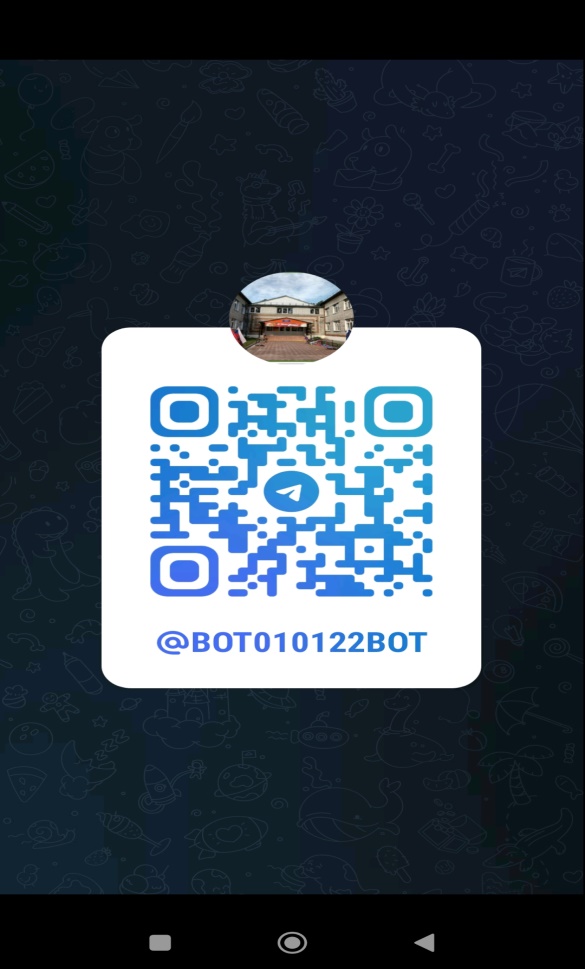 